INDICAÇÃO Nº________/2023Assunto: Solicita ao Senhor Prefeito Municipal, que determine ao setor competente, análise quando a possibilidade de execução de poda ou supressão de árvore existente na Rua Francisco José de Oliveira, Nº 77, Vila Centenário, conforme especifica.		Senhor Presidente:		INDICO, nos termos do Regimento Interno desta Casa de Leis, ao Senhor Prefeito Municipal, que se digne Sua Excelência determinar ao setor competente da Administração, análise quanto a possibilidade de execução de poda ou supressão de árvore existente na Rua Francisco José de Oliveira, Nº 77, Vila Centenário.A presente solicitação se justifica em razão da mesma estar com seus galhos muito altos, avançando defronte a residência, causando grande temor aos moradores do local que temem a queda dos pesados galhos da arvore na residência e, conforme registro fotográfico em anexo, aparentando não estar saudável. Por essa razão, há grande preocupação com os riscos de uma queda de galhos ou da árvore em si, gerando grande prejuízo ao proprietário.SALA DAS SESSÕES, 10 de fevereiro de 2023.Willian SoaresVereador - SD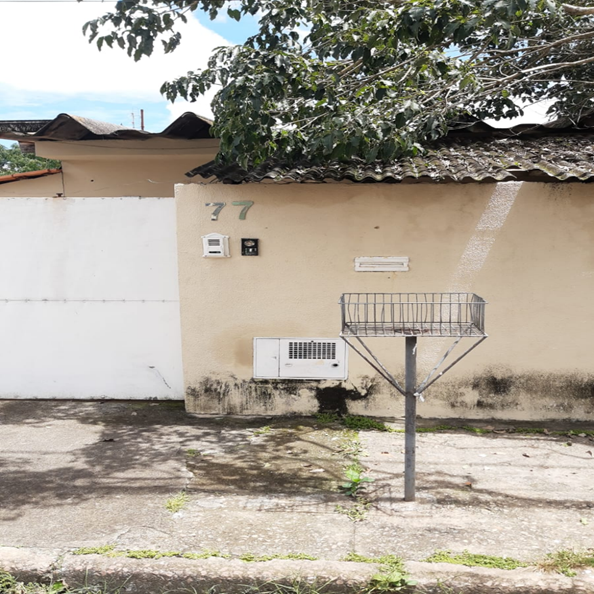 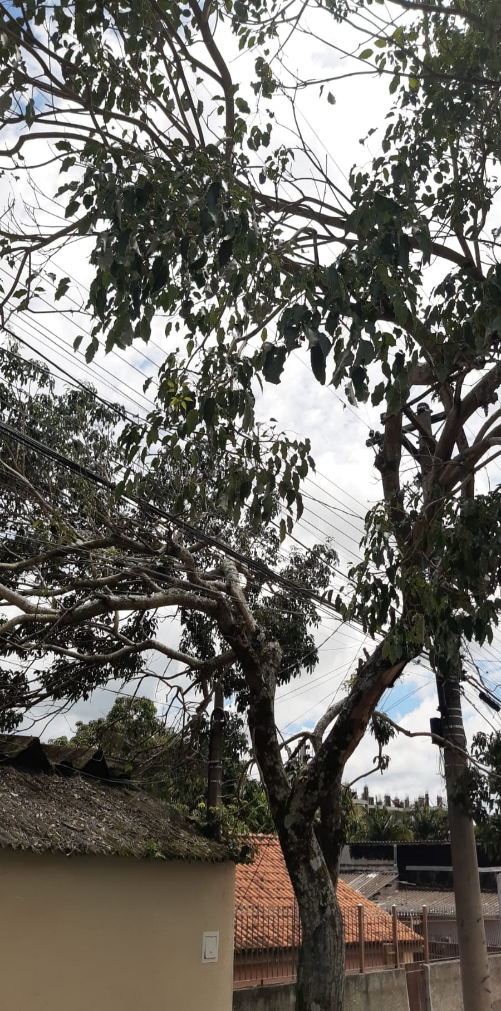 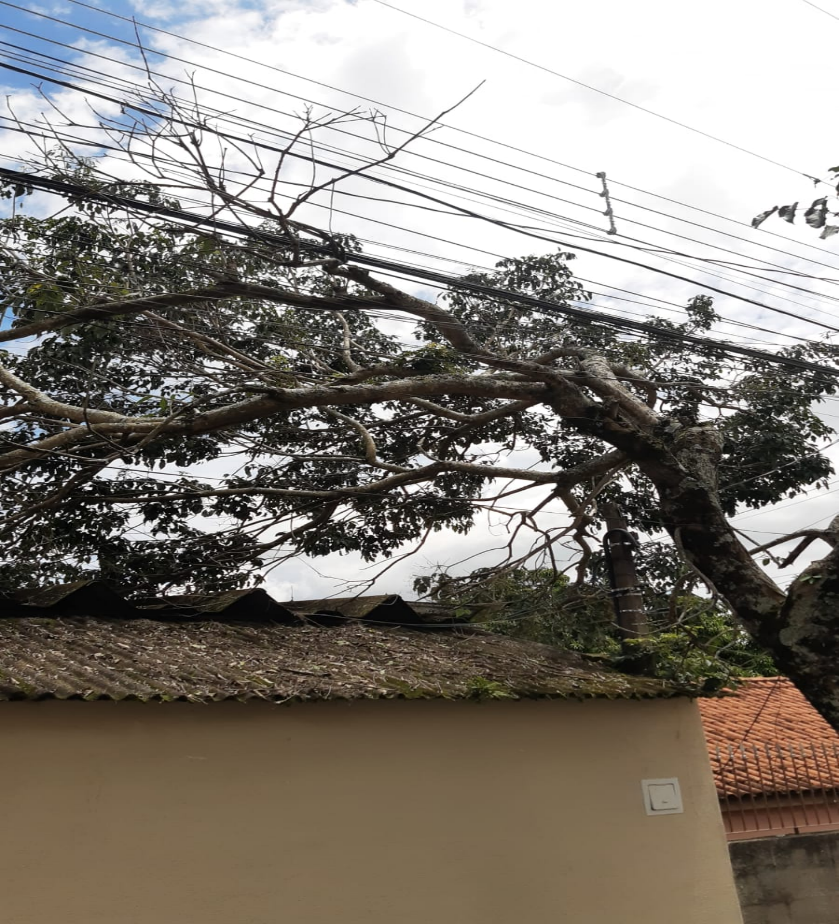 